« بسمه تعالی »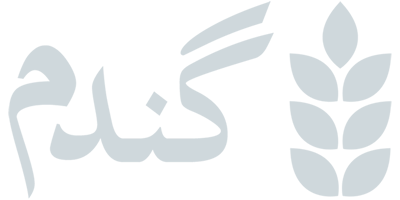 مشخصات:نام و نام خانوادگی: -تاریخ تولد: -شماره تماس: -ایمیل: -محل سکونت: -تحصیلات:اطلاعات مربوط به تحصیلات خود را از مقطع راهنمایی بنویسید. به عنوان مثال این که در چه مدرسه‌ای و چه رشته ای تحصیل کرده‌اید.از ۱۳۸۳ تا ۱۳۸۷ دبیرستان نمونه دولتی شهدااز سال ۱۳۸۸ تا ۱۳۹۱ کارشناسی مهندسی نرم افزار دانشگاه آزاد تهران شمالاز سال ۱۳۹۱ تا کنون کارشناسی ارشد هوش مصنوعی دانشگاه صنعتی شریفتخصص‌های فنی:در این بخش تخصص‌هایی را که در حوزه‌های مختلف فناوری اطلاعات دارید بنویسید.اگر به زبان برنامه‌نویسی خاصی مسلط هستید نام این زبان برنامه‌نویسی و سطح تسلط خود را بنویسید، اگر به کارکردن با نرم‌افزاری آشنایی دارید نام این نرم‌افزار و سطح آشنایی خود را بنویسید. اگر توانایی فنی دیگری مثل تخصص در حوزه سخت افزار ، شبکه و … دارید توضیحاتی در رابطه با آن بنویسید.تخصص‌های غیر فنی:توانایی‌های غیر فنی خود را شرح دهید. به عنوان مثال اگر توانایی خوبی در مذاکره دارید، فکر می‌کنید می‌توانید یک تیم کوچک را رهبری کنید و …اگر به زبان خارجی خاصی تسلط دارید همراه با ذکر سطح تسلط بنویسید.تجربه کار:تجربیات قبلی خود را مختصر توضیح دهید. برای مثال اگر مدتی به عنوان برنامه نویس فری لنس برنامه نویسی کرده‌اید و یا اگر تجربه کار در شرکت دیگری دارید.شرکت در دوره‌های آموزشی:اگر در دوره آموزشی خاصی شرکت کرده اید بنویسید.اگر در دوره کارآموزی شرکت کرده اید بنویسید.افتخارات:اگر در حوزه‌های مختلف افتخاری کسب کرده اید شرح دهید. مخصوصا اگر این افتخار تاثیر مستقیمی در توانایی‌های شما در حوزه ICT دارد. به عنوان مثال اگر رتبه‌ای در جشنواره‌های علمی دارید. یا مدال المپیاد. همچنین رتبه خود در آزمون سراسری (در صورت شرکت) را ذکر کنید.پروژه های منتشر شده:در صورتی که پیش از این در تولید یک پروژه نقش داشته اید که در حال حاضر در دسترس عموم قرار دارد لینک پروژه و نقش خود در تولید آن را بنویسید.این پروژه ممکن است محصولی از شرکتی که پیش از این در آن کار کرده اید و یا یک محصول تولید شخص خودتان باشد.شبکه های اجتماعی:در صورتی که در شبکه های اجتماعی مرتبط با حوزه کاری خود (مثل stackoverflow) حضور دارید نام کاربری خود را اینجا ذکر کنید.توضیحات تکمیلی:توضیحات تکمیلی خود را در این بخش وارد کنید.فرم تکمیل شده را به آدرس jobs@gandom.co  ارسال کنید تا مورد بررسی قرار گیرد.